CelCelem procedury jest określenie zasad organizacji pracy szkoły w związku z zagrożeniem zakażenia wirusem SARS-CoV-2 i określenie działań prewencyjnych mających na celu uniknięcie rozprzestrzeniania się wirusaZakres proceduryProcedurę należy stosować w przebywając w V LO.Osoby odpowiedzialne za wdrożenie i przestrzeganie  procedury.Dyrektor, nauczyciele, pracownicy niepedagogiczni, uczniowie V LO i ich rodzice/opiekunowie. Postanowienia ogólne.Do szkoły/placówki może przychodzić tylko:uczeń/pracownik zdrowy, bez objawów wskazujących na infekcję dróg oddechowych;uczeń/pracownik, którego domownicy nie przebywają na kwarantannie;uczeń/pracownik, którego domownicy nie przebywają na kwarantannie lub w izolacji w warunkach domowych.Uczeń niepełnosprawny może być przyprowadzany do V LO i z niego odbierany przez rodziców/opiekunów bez objawów chorobowych wskazujących na infekcję dróg oddechowych.Przez objawy o których mowa w ust.2 rozumie się:podwyższoną temperaturę ciała,ból głowy i mięśni,ból gardła,kaszel,duszności i problemy z oddychaniem,uczucie wyczerpania,brak apetytu.Na terenie V LO nie wolno przebywać osobom z zewnątrz, a jeśli ich obecność jest niezbędna zobowiązani są do stosowania środków ochronnych (osłona nosa i ust, rękawiczki jednorazowe lub dezynfekcja rąk).Przebywanie osób z zewnątrz na terenie V LO możliwe jest tylko za zgodą dyrektora oraz 
w wyznaczonych przez niego miejscach. Najczęściej sekretariat.Obowiązuje całkowity zakaz przebywania na terenie V LO osób z zewnątrz z objawami wskazującymi na infekcję dróg oddechowych, o których mowa w ust. 3.Kontakt bezpośredni ( bliski ), pomiędzy uczniem, nauczycielem a dyrektorem i wicedyrektorem powinien trwać maksymalnie 10 minut.P                                                   Procedury bezpieczeństwa  obowiązujące
                         w V Liceum Ogólnokształcącym 
                                im. Ignacego Jana Paderewskiego   w Bydgoszczy 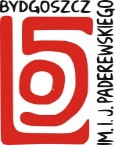 Wychowawcy klasy zobowiązani są do  ustalenia sposobu szybkiej komunikacji telefonicznej z rodzicami/opiekunami ucznia.Higiena i dezynfekcja.Wszyscy uczniowie i pracownicy V LO zobowiązani są do przestrzegania najwyższych standardów higienicznych tj. częstego mycia rąk, w szczególności:
     1) po przyjściu do V LO, 
     2) przed jedzeniem, 
     3) po powrocie ze świeżego powietrza 
     4) po skorzystaniu z toalety.Na terenie V LO obowiązują ogólne zasady higieny, tj. ochrona ust i nosa podczas kaszlu 
i kichania, unikanie dotykania oczu, ust i nosa. Obowiązkowe jest noszenie maseczek 
w przestrzeniach ogólnodostępnych: korytarze, klatki schodowe, szatnia.V LO wyposażone jest w środki dezynfekujące, niezbędne do odkażania pomocy dydaktycznych i elementów stałych oraz środki do dezynfekcji rąk. Za dezynfekcję odpowiadają wszyscy pracownicy szkoły.V LO wyposażone jest w bezdotykowe termometry. Nie wolno używać innego typu termometrów.Należy ściśle przestrzegać zaleceń producenta środka dezynfekującego, zwłaszcza w zakresie czasu niezbędnego do wietrzenia zdezynfekowanych przedmiotów i pomieszczeń.Przed wejściem do budynku V LO oraz do każdej sali lekcyjnej, biblioteki itp. obowiązuje dezynfekcja rąk. Informacja o takim obowiązku wraz z instrukcją zamieszczona jest przy wejściu (Załącznik nr 1 do procedury - Instrukcja mycia rąk i instrukcja dezynfekowania rąk).Dezynfekcji dokonujemy za pomocą atomizerów, w których umieszczony jest umieszczony jest środek do dezynfekcji rąk.Przy wejściu do V LO znajdują się  numery telefonów do powiatowej stacji sanitarno- epidemiologiczne. (Załącznik nr 2 do procedury- wykaz numerów kontaktowych).W pomieszczeniach sanitarno-higienicznych wywieszone są plakaty z zasadami prawidłowego mycia rąk, a przy dozownikach z płynem, do dezynfekcji rąk.Z sali, w której przebywają uczniowie, usuwa się przedmioty i sprzęty, których nie można skutecznie umyć, uprać lub zdezynfekować. Przybory do ćwiczeń (piłki, skakanki, obręcze itp.) wykorzystywane podczas zajęć, należy dokładnie czyścić lub dezynfekować.Organizacja pracy V LO.Dopuszcza się możliwość wprowadzenia przerw śródlekcyjnych, celem dodatkowego wietrzenia sali lekcyjnej. Nauczyciele mogą indywidualnie podjąć decyzję o dodatkowej 5-minutowej przerwie w trakcie lekcji, na wietrzenie sali i skorzystanie przez uczniów z toalety.W miarę możliwości, zaleca się organizację przerw dla uczniów w miarę możliwości na świeżym powietrzu.Sale lekcyjne oraz części wspólne należy wietrzyć co najmniej raz na godzinę.Wprowadza się zasadę wchodzenia do szkoły. Uczniowie klas pierwszych wchodzą wejściem głównym, uczniowie klas drugich wejściem od szczytu budynku, uczniowie klas trzecich, od strony boiska wielofunkcyjnego.Uczniowie mają prawo do zabierania do sal lekcyjnych wierzchniej odzieży, celem zmniejszenia zagęszczenia przed szatnią i terenem w pobliżu szafek uczniowskich .Uczeń bezwzględnie posiada własne przybory i podręczniki, które w czasie zajęć mogą znajdować się na stoliku szkolnym ucznia, w torbie lub we własnej szafce.Uczniowie nie mają prawa udostępniać innym uczniom swoich podręczników i przyborów.Uczeń nie ma prawa zabierać ze sobą do V LO zbędnych przedmiotów, np. maskotki, zabawki itp.Uczniowie mają prawo do korzystania ze  świetlicy szkolnej.W  świetlicy obowiązują podstawowe zasady bezpieczeństwa w okresie pandemii, w tym obowiązek zasłaniania nosa i ust.Świetlica musi być należy wietrzona nie rzadziej niż co godzinę, odpowiadają za to pracownicy niepedagogiczni.Przed wejściem do świetlicy należy dezynfekować ręce. Korzystanie z biblioteki szkolnej możliwe jest na określonych przez dyrektora i  nauczyciela - bibliotekarza zasadach. Nauczyciel-bibliotekarz musi uwzględnić dwudniowy okres kwarantanny dla książek i innych materiałów wypożyczanych w bibliotece.Zasady korzystania z biblioteki: oddawane książki składamy na wyznaczonym przez nauczyciela miejscu;przy każdym stoliku może siedzieć w danym momencie tylko jedna osoba;ze stanowisk komputerowych, jednocześnie mogą korzystać, tylko dwie osoby;po korzystaniu z komputerów, nauczyciel -bibliotekarz jest zobowiązany do dezynfekcji klawiatur i myszek; przed wejściem i przed wyjściem, obowiązuje dezynfekcja rąk;zbiory biblioteczne podaje wyłącznie nauczyciel-bibliotekarz;z powodu małych okien, wietrzenie biblioteki trwać będzie ok 20 min, po każdej przerwie;w bibliotece mogą przebywać tylko uczniowie i nauczyciel-bibliotekarz;zawiesza się, do odwołania, działanie herbaciarni.Korzystanie z gabinetu profilaktyki zdrowotnej możliwe jest na określonych przez dyrektora i pielęgniarkę zasadach.Zabronione jest korzystanie ze źródełka wody pitnej ( parter V LO).Uczniowie mają prawo do korzystania z automatów, znajdujących się w świetlicy. Ust.11 stosuje się odpowiednio.VII.	Postępowanie w przypadku podejrzenia zakażenia u ucznia.Jeżeli uczeń przejawia niepokojące objawy choroby, należy odizolować jego w sali.Uczeń znajduje się pod opieką pracownika V LO wyznaczonego przez dyrektora.Dziecku należy zmierzyć temperaturę ciała: jeżeli pomiar termometrem bezdotykowym wynosi 38°C lub wyżej – należy powiadomić rodziców ucznia w celu ustalenia sposobu odebrania dziecka ze szkoły i przypomnieć o obowiązku skorzystania z co najmniej z teleporady medycznej;Rodzic musi niezwłocznie  zostać poinformowany telefonicznie o wystąpieniu u ucznia niepokojących objawów i jest zobowiązany do pilnego i natychmiastowego odebrania dziecka.Rodzic po odebraniu z  V LO ucznia z objawami chorobowymi, ma obowiązek poinformowania dyrektora o wyniku badania dziecka przez lekarza.Dyrektor zobowiązany jest  informować organ prowadzący i Państwowego Powiatowego Inspektora Sanitarnego o podejrzeniu zakażenia ucznia.Rodzice dzieci z klasy/grupy ucznia, u którego podejrzewa się zakażenie telefonicznie informowani są o zaistniałej sytuacji.Obszar, w którym poruszał się i przebywał uczeń, o którym mowa w ust. 1 należy bezzwłocznie  poddać gruntownemu sprzątaniu.Dyrektor, wszyscy pracownicy, uczniowie oraz inne osoby zobowiązane są do stosowania się do zaleceń Państwowego Powiatowego Inspektora Sanitarnego przy ustalaniu, czy należy wdrożyć dodatkowe procedury biorąc pod uwagę zaistniały przypadek.Jeśli zalecenia sanepidu przekazane są za pomocą środków komunikacji elektronicznej lub za pomocą innych środków łączności należy sporządzić notatkę lub protokół.Postępowanie w przypadku podejrzenia zakażenia u pracownika V LO.Pracownik, który w czasie pracy zauważył u siebie objawy chorobowe typu: gorączka, uporczywy kaszel, złe samopoczucie, trudności w oddychaniu, bóle głowy, bóle mięśni niezwłocznie informuje o tym dyrektora, który podejmuje następujące działania:kieruje pracownika, do wyznaczonego odizolowanego pomieszczenia (unikając kontaktu z innymi osobami);zachowując bezpieczną odległość, przeprowadza wywiad z pracownikiem i zaleca kontakt z lekarzem celem weryfikacji stanu zdrowia;do czasu ustalenia stanu zdrowia dyrektor odsuwa pracownika od pracy,o wynikach badania, przeprowadzonego przez lekarza, pracownik niezwłocznie informuje dyrektora.Obszar, w którym poruszał się i przebywał pracownik należy bezzwłocznie poddać gruntownemu sprzątaniu.Każdy pracownik powinien poddać się pomiarowi temperatury ciała w razie uzasadnionej potrzeby.W przypadku zaobserwowania u pracownika lub ucznia innych objawów chorobowych stosuje się działania opisane w ust. 1.Pracownicy z objawami choroby, o których mowa dziale IV ust. 3, nie mogą przychodzić do pracy.Dyrektor informuje Państwowego Powiatowego Inspektora Sanitarnego i organ prowadzący o zaistniałej sytuacji.Dyrektor zobowiązany jest do stosowania się do zaleceń Państwowego Powiatowego Inspektora Sanitarnego przy ustalaniu, czy należy wdrożyć dodatkowe procedury biorąc pod uwagę zaistniały przypadek.Jeśli zalecenia sanepidu przekazane są za pomocą środków komunikacji elektronicznej lub za pomocą innych środków łączności, należy sporządzić notatkę lub protokół.Postępowanie w przypadku kontaktu z osobą podejrzaną o zakażenie.Definicja KONTAKTU obejmuje:każdego pracownika V LO/rodzica/opiekuna prawnego ucznia pozostającego w bezpośrednim kontakcie z osobą chorą lub w kontakcie w odległości mniej niż 2 metry przez ponad 15 minut;rozmowę z osobą zakażoną twarzą w twarz przez dłuższy czas;każdą osobę mieszkającą w tym samym gospodarstwie domowym, co osoba chora.Osób z kontaktu NIE uważa się za zakażone, jednak prewencyjnie zaleca się: pozostanie w domu przez 10 dni od ostatniego kontaktu z osobą chorą i prowadzenie samoobserwacji - codzienny pomiar temperatury i świadome zwracanie uwagi na swój stan zdrowia;poddanie się monitoringowi pracownika stacji sanitarno-epidemiologicznej w szczególności udostępnienie numeru telefonu w celu umożliwienia codziennego kontaktu i przeprowadzenia wywiadu odnośnie stanu zdrowia;jeżeli w ciągu 10 dni samoobserwacji zauważone zostaną objawy (gorączka, kaszel, duszność, problemy z oddychaniem) - należy bezzwłocznie, telefonicznie powiadomić stację sanitarno- epidemiologiczną lub zgłosić się bezpośrednio do oddziału zakaźnego lub oddziału obserwacyjno- zakaźnego, gdzie określony zostanie dalszy tryb postępowania medycznego.Pozostali pracownicy V LO, nie są zobowiązani do podejmowania szczególnych środków ostrożności. Jeśli wystąpią niepokojące objawy, poddani zostaną kwalifikacji w zależności od rodzaju tych objawów przez służby sanitarne.Decyzja, do jakiej grupy kontaktu należą pracownicy, powinna zostać podjęta we współpracy ze służbami sanitarnymi.Potwierdzenie zakażenia SARS-CoV-2 na terenie V LO.Dyrektor informuje Państwowego Powiatowego Inspektora Sanitarnego o zaistniałej sytuacji i w porozumieniu z organem prowadzącym, po uzyskaniu pozytywnej opinii sanepidu, podejmuje stosowną decyzję o zamknięciu V LO albo zmianie modelu kształcenia lub innych środkach prewencyjnych.Dyrektor o potwierdzeniu zakażenia u pracownika/ucznia informuje organ prowadzący, kuratora oświaty i PPIS.W przypadku potwierdzenia zakażenia SARS-CoV-2 dyrektor zobowiązany jest do stosowania się do zaleceń Państwowego Powiatowego Inspektora Sanitarnego przy ustalaniu, czy należy wdrożyć dodatkowe procedury biorąc pod uwagę zaistniały przypadek.Jeśli zalecenia sanepidu przekazane są za pomocą środków komunikacji elektronicznej lub za pomocą innych środków łączności należy sporządzić notatkę lub protokół.Dyrektor stara się w miarę możliwości, sporządzić listę osób przebywających w tym samym czasie, w części pomieszczenia lub jego całości, w którym przebywała osoba chora.Postanowienia końcowe.W przypadku zaobserwowania niepokojących objawów (wymienionych w części IV ust. 3) bezzwłocznie należy powiadomić telefonicznie Powiatową Stację Sanitarno-Epidemiologiczną w Bydgoszczy, ul. Kościuszki 27, 85-079 Bydgoszcz.Zastrzega się zmianę procedury w przypadku objęcia terenu, na którym znajduje się V LO strefą żółtą lub czerwoną, a także zmiany wytycznych przez Ministra Edukacji Narodowej, Głównego Inspektora Sanitarnego.